臺北市觀光傳播局走動式青年觀光旅遊服務員招募辦法為提升國內外旅客來臺北觀光旅遊服務品質，及降低外國旅客因語言不通且無法即時找到定點旅遊服務中心的不便，臺北市觀光傳播局規劃於週末假日於信義、士林與西門町等三處觀光熱點，由精通外語的青年服務員，提供遊客交通指引、觀光資訊詢問等走動式觀光旅遊服務，除可協助國內、外遊客解決問題，亦可建構臺北友善易遊之城市意象。 時薪：新臺幣200元/小時招募時間：6月1日至6月21日應徵管道：1111人力銀行(關鍵字：觀光傳播局、走動式青年旅服員)語言資格：英：TOEIC 700分以上/GEPT中級以上日：JLPT 2級以上韓：TOPIK中級以上有筆試與面試(書面審核後通知)須完成16小時培訓課程聯絡人：黃小姐02-87871111分機8239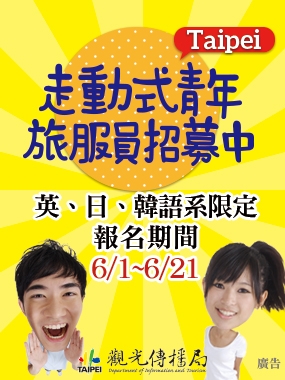 